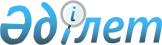 О мерах по сохранению и восстановлению численности дрофы джек в КазахстанеПостановление Кабинета Министров Республики Казахстан от 29 мая 1995 г. N 750



          В соответствии со статьей 22 Закона  
 Z933300_ 
  "Об охране,
воспроизводстве и использовании животного мира" и в целях развития и
улучшения работ по сохранению и восстановлению численности редкого
вида птиц - дрофы джек Кабинет Министров Республики Казахстан
постановляет:




          1. Одобрить инициативу Национальной академии наук Республики
Казахстан, заключившей 18 марта 1995 года с Национальным
Орнитологическим Исследовательским Центром (г. Абу-Даби,
Объединенные Арабские Эмираты) Договор о научном сотрудничестве по
сохранению дрофы джек и Проект по разведению его в неволе.
 32_03_00 




          2. Разрешить исполнителям совместных научных исследований сбор
яиц дрофы джек из ранних кладок для отработки инкубирования их в
лабораториях Национального Орнитологического Исследовательского
Центра. Технология разведения дрофы джек, как результат совместных
научно-исследовательских работ, должна быть использована каждой из
сторон. Установить объем по сбору и вывозу яиц в 1995 году 40 штук.




          3. Финансирование научных исследований осуществляет
Национальная академия наук Республики Казахстан и Национальный
Орнитологический Исследовательский Центр Объединенных Арабских
Эмиратов совместно за счет их средств.




          4. Главному управлению по охране животного мира Министерства
экологии и биоресурсов Республики Казахстан усилить охрану дрофы
джек в местах проведения совместных исследовательских работ и
осуществить контроль за использованием разрешений на сбор и вывоз
яиц.




          5. Таможенному комитету при Кабинете Министров Республики
Казахстан разрешить беспошлинный вывоз научного материала в виде яиц
согласно установленных объемов и ввоз необходимого для проведения
научно-исследовательских работ оборудования и материалов.
[ таможенная_льгота ]




          6. Национальной академии наук Республики Казахстан обеспечить




своевременное и качественное проведения работ по совместным проектам
и по завершении их представить подробный отчет Кабинету Министров
Республики Казахстан, включая вопросы о сборе яиц, состоянии
контролируемых популяций.

          Первый заместитель
           Премьер-министра
         Республики Казахстан
      
      


					© 2012. РГП на ПХВ «Институт законодательства и правовой информации Республики Казахстан» Министерства юстиции Республики Казахстан
				